Unit 5 Martin Luther King Jr assignment 5.1Assignment 5.1. A Find the new vocabulary in this word puzzle and learn them for the test at the end of this course. 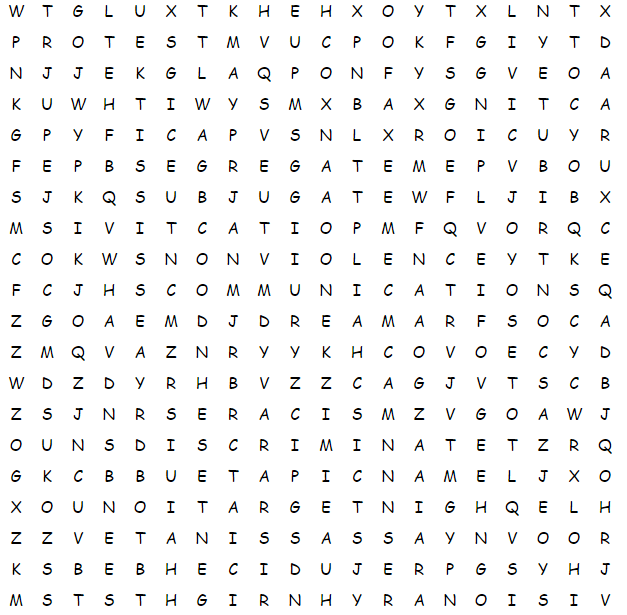 Assignment 5.1.2 Match the right word to the right definitioncontribute	nonviolence	visionary	segregate	tolerance	activism	emancipate	integration	pacify	subjugate	assassinate	discriminate1___2___3___4___5___6___7___8___9___10___11___12___A theory or practice of militant, energetic participation (noun) To murder, esp. a prominent person; to destroy or injure treacherously (verb)To give or supply in common with others; to share responsibility (verb)To distinguish as different; to show partiality or make distinctions (verb)To set free from the dominance or power of another; to release (verb)Act or instance of incorporating or combining into a whole (noun)Instance of not using intense physical force for the purpose of damaging or abusing; without vehemence of feeling, expression or fervor (noun)To bring peace or tranquility to; to quiet or calm anger; to appease (verb)To divide from, cut off or set apart from others; to isolate; to require separation, often with force (verb)To bring under complete control; to cause to become subservient (verb)Sympathy or indulgence for beliefs differing from personal ones (noun)A person of unusually keen foresight or imagination (noun) Assignment 5.1.3 Match the right word to the right definitiondream	racism	orator	boycott	civil rights		protest	communications		prejudice1___2___3___4___5___6___7___8___9___10___11___12___Process of jointly refusing to deal with or use to express disapproval or force concessions (noun)Qualities adhering to legal duty and obedience with justice (noun)Information transmitted: a message; an exchange or transmission (noun)Visionary creation of the imagination; state of mind with a desired goal or purpose (noun)Power of stimulating the intellect or emotions; an arousing influence (noun)First word of two referring to an annual prize celebrating the interests of humanity (adjective)Someone noted for skill and power in public speaking (noun)Unfavorable view or fixed dislike rooted in suspicion, fear or intolerance (noun)To make a formal, solemn declaration of; opinion, complaint or objection against (verb)Any program or practice of discrimination that practices domination over or against members of people with a common ancestry; bigotry (noun)	ACTIVISM ASSASSINATE BOYCOTT CIVIL COMMUNICATIONS CONTRIBUTE DISCRIMINATE DREAM EMANCIPATE INTEGRATION NONVIOLENCE ORATOR PACIFY PREJUDICE PROTEST RACISM RIGHTS SEGREGATE SUBJUGATE TOLERANCE VISIONARY 